Obec Újezd u Boskovic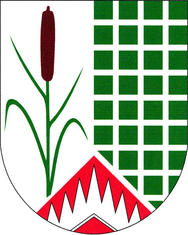 Újezd u Boskovic 66, 680 01, tel. 516 453 622, IČ: 47884665ou.ujezdbce@email.cz, bankovní spojení: KB 32523631/0100starosta: Miroslav Odehnal – tel. 602 889 371místostarosta: Ing. Michal Štěrba – tel. 728 941 206Záměr pronájmu nemovitého pozemku parc. č. 390/2 a 390/4 v k. ú. obce Újezd u Boskovic Obec Újezd u Boskovic podle § 39 odst. 1 zákona o obcích č. 128/2000 Sb. v platném znění vyhlašuje záměrpronájmu (pachtu) nemovitého pozemkuna parc. č. 390/2 a 390/4 v k. ú. obce Újezd u Boskovic.Veškeré další informace o výši nájmu či podmínkách pronájmu získáte v úřední hodiny na obecním úřadě nebo na telefonu starosty či místostarosty obce. Předpokládaná (možná) doba pronájmu je na dobu neurčitou. Místo podání nabídky:OÚ Újezd u Boskovic 66, 680 01Nebo email: ou.ujezdbce@email.czNabídky je možné podávat do 13. 6. 2023 do 15:00. Vyvěšeno dne: 28. 5. 2023Sňato dne:Ing. Michal Štěrbamístostarosta obce